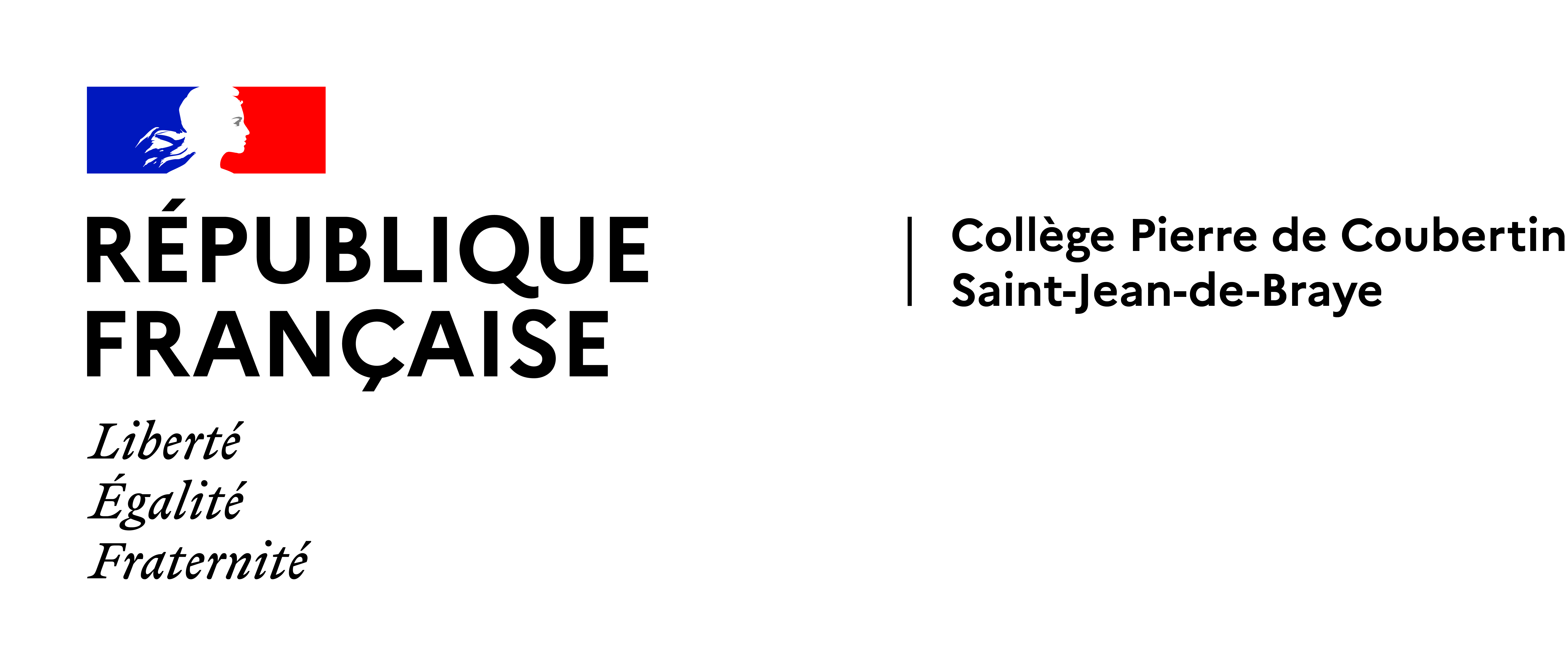 Menus du 25 au 29 avril 2022 MENUSLundi 25 avrilMENUSTomate & œuf dur/Crêpe au fromageEscalope viennoise/Escalope de dindePetits pois/Pommes röstis/Carottes BIOFromage/Yaourt natureGâteau de riz/KiwiMENUSMardi 26 avrilMENUSRadis au beurre/Concombre à la mentheAligot/Salade verteYaourt sucré/Yaourt à boireTarte aux pommesMENUSJeudi 28 avril MENUSAvocat/Carottes râpées à l’orangeChipolatasSemoule/Légumes tajineFromage Far aux pruneaux/Flan pâtissierMENUSVendredi 29 avrilMENUSMousse de canard/Pâté de lapinCalamars/Filet de poissonRiz à l’indienne/Chou romanesco en fleurettesGruyère/Yaourt aux fruits bioFruit de saison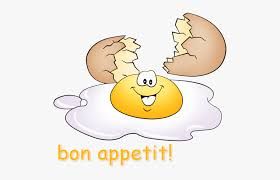 Nous nous réservons la possibilité de modifier les menus en fonction des interruptions de livraison, des conditions climatiques et des impératifs de service.Nous nous réservons la possibilité de modifier les menus en fonction des interruptions de livraison, des conditions climatiques et des impératifs de service.